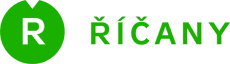 Standardy kvality SPODMěstský úřad Říčany, Odbor sociálních věcí a zdravotnictví – sociálně-právní ochrana dětíKomenského nám. 1850, 251 01 Říčany4. Personální zabezpečení výkonu sociálně právní ochrany dětí4a  Orgán sociálně právní ochrany má v rámci stanovené organizační struktury určen počet pracovních míst a zpracované pracovní profily jednotlivých zaměstnanců zařazených v orgánech sociálně-právní ochrany k výkonu sociálně právní ochrany Orgán sociálně-právní ochrany dětí v Říčanech má v rámci stanovené organizační struktury určen počet pracovních míst a zpracované pracovní profily jednotlivých zaměstnanců.OSPOD Říčany disponuje čtyřmi typy specializovaných pracovníků. Jedná se o sociální pracovníky SPOD, kurátory pro děti a mládež a specialisty na náhradní rodinnou péči a syndrom CAN. 